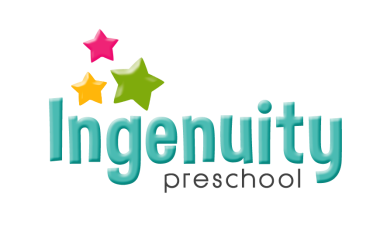 Emergency DataChild’s Name:____________________________ Age: __________ Date of Birth:______________Address:Mother’s/Guardian’s Name:Cell #: _____________________  Work #: ____________________ Home:____________________Father’s/ Guardian’s Name:Cell #: _____________________  Work #: ____________________ Home:____________________Other:_______________________________________Relationship: _________________________________Cell #: _____________________  Work #: ____________________ Home:____________________Other:_______________________________________Relationship: _________________________________Cell #: _____________________  Work #: ____________________ Home:____________________